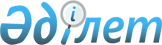 Федоров ауданы Костряков ауылдық округі жергілікті қоғамдастығының бөлек жиындарын өткізу қағидаларын бекіту және жергілікті қоғамдастық жиынына қатысу үшін ауылдар тұрғындары өкілдерінің санын айқындау туралыҚостанай облысы Федоров ауданы мәслихатының 2023 жылғы 5 қазандағы № 61 шешімі
      "Қазақстан Республикасындағы жергілікті мемлекеттік басқару және өзін-өзі басқару туралы" Қазақстан Республикасы Заңының 39-3-бабы 6-тармағына сәйкес Федоров аудандық мәслихаты ШЕШІМ ҚАБЫЛДАДЫ:
      1. Федоров ауданы Костряков ауылдық округі жергілікті қоғамдастығының бөлек жиындарын өткізу қағидалары осы шешімнің 1-қосымшасына сәйкес бекітілсін.
      2. Федоров ауданы Костряков ауылдық округінің жергілікті қоғамдастық жиынына қатысу үшін ауылдар тұрғындары өкілдерінің саны осы шешімнің 2-қосымшасына сәйкес айқындалсын.
      3. Осы шешім алғашқы ресми жарияланған күнінен кейін күнтізбелік он күн өткен соң қолданысқа енгізіледі.
      КЕЛІСІЛДІ
      Костряков ауылдық
      округінің әкімі
      _________________ С. Гончарук
      "___" ____________ 2023 жыл Федоров ауданы Костряков ауылдық округі жергілікті қоғамдастығының бөлек жиындарын өткізу қағидалары 1. Жалпы ережелер
      1. Осы Федоров ауданы Костряков ауылдық округі жергілікті қоғамдастығының бөлек жиындарын өткізу қағидалары (бұдан әрі – Қағидалар) "Қазақстан Республикасындағы жергілікті мемлекеттік басқару және өзін-өзі басқару туралы" Қазақстан Республикасы Заңының 39-3-бабы 6-тармағына, "Жергілікті қоғамдастықтың бөлек жиындарын өткізудің үлгілік қағидаларын бекіту туралы" Қазақстан Республикасы Ұлттық экономика министрінің 2023 жылғы 23 маусымдағы № 122 (Нормативтік құқықтық актілерді мемлекеттік тіркеу тізілімінде № 32894 болып тіркелген) бұйрығына сәйкес әзірленді және Федоров ауданы Костряков ауылдық округінің ауылдар тұрғындары жергілікті қоғамдастығының бөлек жиындарын өткізу тәртібін белгілейді.
      2. Қағидаларда мынадай негізгі ұғымдар пайдаланылады:
      1) жергілікті қоғамдастықтың бөлек жиыны – ауыл тұрғындарының (жергілікті қоғамдастық мүшелерінің) жергілікті қоғамдастық жиынына қатысу үшін өкілдерді сайлауға тікелей қатысуы;
      2) жергілікті қоғамдастық – шекараларында жергілікті өзін-өзі басқару жүзеге асырылатын, оның органдары құрылатын және жұмыс істейтін тиісті әкімшілік-аумақтық бірліктің аумағында тұратын тұрғындардың (жергілікті қоғамдастық мүшелерінің) жиынтығы. 2. Жергілікті қоғамдастықтың бөлек жиындарын өткізу тәртібі
      3. Жергілікті қоғамдастықтың бөлек жиындарын өткізу үшін Костряков ауылдық округінің аумағы учаскелерге (ауылдарға) бөлінеді.
      4. Жергілікті қоғамдастықтың бөлек жиындарында жергілікті қоғамдастық жиынына қатысу үшін саны үш адамнан аспайтын өкілдер сайланады.
      5. Костряков ауылдық округінің әкімі Костряков ауылдық округінің ауылдары шегінде жергілікті қоғамдастықтың бөлек жиынын шақырады және өткізуді ұйымдастырады.
      6. Жергілікті қоғамдастықтың бөлек жиындарының шақырылу уақыты, орны және талқыланатын мәселелер туралы жергілікті қоғамдастықтың халқын Костряков ауылдық округінің әкімі бұқаралық ақпарат құралдары арқылы немесе өзге де тәсілдермен өткізілетін күнге дейін күнтізбелік он күннен кешіктірмей хабардар етеді.
      7. Жергілікті қоғамдастықтың бөлек жиынын ашудың алдында ауылдың қатысып отырған тұрғындарын тіркеу жүргізіледі.
      Кәмелетке толмағандардың, сот әрекетке қабілетсіз деп таныған адамдардың, сондай-ақ сот үкімі бойынша бас бостандығынан айыру орындарында ұсталатын адамдардың жергілікті қоғамдастықтың бөлек жиынына қатысуына жол берілмейді.
      Жергілікті қоғамдастықтың бөлек жиыны осы ауылда тұратын тұрғындардың (жергілікті қоғамдастық мүшелерінің) кемінде он пайызы қатысқан кезде өтті деп есептеледі.
      8. Жергілікті қоғамдастықтың бөлек жиынын Костряков ауылдық округінің әкімі немесе ол уәкілеттік берген тұлға ашады.
      Костряков ауылдық округінің әкімі немесе ол уәкілеттік берген тұлға бөлек жергілікті қоғамдастық жиынының төрағасы болып табылады.
      Жергілікті қоғамдастықтың бөлек жиынында хаттама жүргізіледі, жергілікті қоғамдастықтың бөлек жиынының хаттамасын ресімдеу үшін ашық дауыс беру арқылы хатшы сайланады.
      9. Жергілікті қоғамдастық жиынына қатысу үшін Костряков ауылдық округінің ауылдар тұрғындары өкілдерінің кандидатураларын Федоров аудандық мәслихаты бекіткен сандық құрамға сәйкес жергілікті қоғамдастықтың бөлек жиынының қатысушылары ұсынады.
      10. Дауыс беру ашық тәсілмен әрбір кандидатура бойынша дербес жүргізіледі. Жергілікті қоғамдастықтың бөлек жиынына қатысушылардың ең көп дауысын жинаған кандидаттар сайланды деп есептеледі.
      Егер жергілікті қоғамдастықтың бөлек жиынында дауыс беру кезінде қатысушылардың дауыстары тең бөлінген жағдайда, бөлек жиынның төрағасы шешуші дауыс құқығын пайдаланады.
      11. Жергілікті қоғамдастықтың бөлек жиынының хаттамасына төраға мен хатшы қол қояды және бөлек жиын өткізілген күннен бастап екі жұмыс күні ішінде жиын хатшысы тіркеу үшін Костряков ауылдық округі әкімінің аппаратына береді.
      Жергілікті қоғамдастық жиынында немесе жергілікті қоғамдастық жиналысында хаттама жүргізіледі, онда:
      1) жергілікті қоғамдастық жиынының немесе жергілікті қоғамдастық жиналысының өткізілген күні мен орны;
      2) тиісті аумақта тұратын және жергілікті қоғамдастық жиынына немесе жергілікті қоғамдастық жиналысына қатысуға құқығы бар жергілікті қоғамдастық мүшелерінің жалпы саны;
      3) қатысушылардың саны мен тегі, аты, әкесінің аты (ол болған жағдайда) көрсетілген тізім;
      4) жергілікті қоғамдастық жиынының немесе жергілікті қоғамдастық жиналысының төрағасы мен хатшысының тегі, аты, әкесінің аты (ол болған жағдайда);
      5) күн тәртібі, сөйленген сөздердің мазмұны және қабылданған шешімдер көрсетіледі. Жергілікті қоғамдастық жиынындағы Федоров ауданы Костряков ауылдық округінің ауылдар тұрғындары өкілдерінің саны
					© 2012. Қазақстан Республикасы Әділет министрлігінің «Қазақстан Республикасының Заңнама және құқықтық ақпарат институты» ШЖҚ РМК
				
      Федоров аудандық мәслихатының төрағасы 

Б. Исенгазин
Мәслихаттың2023 жылғы 5 қазандағы№ 61 шешіміне1-қосымшаМәслихаттың2023 жылғы 5 қазандағы№ 61 шешіміне2-қосымша
№
Елді мекеннің атауы
Ауыл тұрғындары өкілдерінің саны (адам)
1
Костряковка ауылы
3
2
Волковка ауылы
2
3
Курское ауылы
2
4
Запасное ауылы
2